Rückseite: Plan mit Bestand / Pflegefläche und Notfallorganisation			FWB und GWP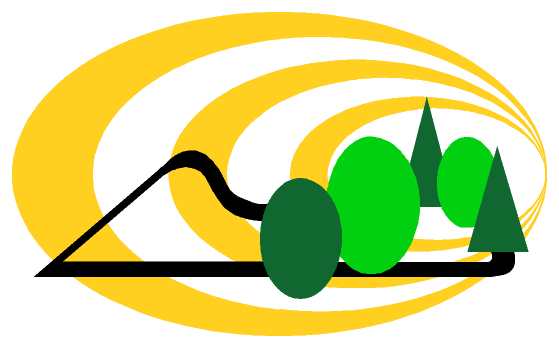 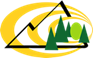 Allgemeine AngabenAuftrag Nr.     Auftrag Nr.     Verfasser    Verfasser    Gemeinde    Eigentümer     Eigentümer     Datum     Datum     Lokalname    Bestand Nr.     Bestand Nr.     Waldstandort     Waldstandort     Waldfunktionen Holzproduktion Biodiversität Erholung Schutz	 Steinschlag	 Lawinen	 Rutschung	 GerinneFlächengrösse 	                    ha     Flächengrösse 	                    ha     Letzter Eingriff     Letzter Eingriff     Waldfunktionen Holzproduktion Biodiversität Erholung Schutz	 Steinschlag	 Lawinen	 Rutschung	 GerinneAlter     Alter     Nächster Eingriff     Nächster Eingriff     Waldfunktionen Holzproduktion Biodiversität Erholung Schutz	 Steinschlag	 Lawinen	 Rutschung	 GerinneEntwicklungsstufe Jungwuchs Dickung Stangenholz 1 Stangenholz 2 Stufiger BestandEntwicklungsstufe Jungwuchs Dickung Stangenholz 1 Stangenholz 2 Stufiger BestandEntstehung Naturverjüngung Pflanzung (was)Entstehung Naturverjüngung Pflanzung (was)Waldfunktionen Holzproduktion Biodiversität Erholung Schutz	 Steinschlag	 Lawinen	 Rutschung	 GerinneEntwicklungsstufe Jungwuchs Dickung Stangenholz 1 Stangenholz 2 Stufiger BestandEntwicklungsstufe Jungwuchs Dickung Stangenholz 1 Stangenholz 2 Stufiger Bestand Ersteingriff Folgeeingriff Ersteingriff FolgeeingriffFeinerschliessung geplant und im Gelände markiert?     Feinerschliessung geplant und im Gelände markiert?     Quellschutzzone? (Planbeilage)     Quellschutzzone? (Planbeilage)     Quellschutzzone? (Planbeilage)     Waldbauziel (Baumarten, %)Waldbauziel (Baumarten, %)Waldbauziel (Baumarten, %)Waldbauziel (Baumarten, %)Laubholzanteil (%)Eingriff für folgende Z-Bäume (Art, Anzahl pro Fläche)     Eingriff für folgende Z-Bäume (Art, Anzahl pro Fläche)     Eingriff für folgende Z-Bäume (Art, Anzahl pro Fläche)     Eingriff für folgende Z-Bäume (Art, Anzahl pro Fläche)     Eingriff für folgende Z-Bäume (Art, Anzahl pro Fläche)     Noch kein Eingriff für folgende Zielbaumarten      Noch kein Eingriff für folgende Zielbaumarten      Noch kein Eingriff für folgende Zielbaumarten      Noch kein Eingriff für folgende Zielbaumarten      Noch kein Eingriff für folgende Zielbaumarten      RottenpflegeRottengrösse:Gassenbreite:KammerungKammergrösse:Gassenbreite: KammerungKammergrösse:Gassenbreite: Bei Eingriffen innerhalb Kammern: Siehe Waldbauziel/EingriffBei Eingriffen innerhalb Kammern: Siehe Waldbauziel/EingriffWeitere Massnahmen Austrichtern / Kulturpflege Schlagpflege Kronenschnitt Wertastung Z-Bäume	Baumarten:	Astungshöhe: Nielenbekämpfung Neophytenbekämpfung	Arten:Massnahmen:Massnahmen:Ausführung Arbeitshöhe	 Am Boden Ringeln	 Knicken Querlegen 	 EntrindenAusführung Arbeitshöhe	 Am Boden Ringeln	 Knicken Querlegen 	 EntrindenWeitere Massnahmen Austrichtern / Kulturpflege Schlagpflege Kronenschnitt Wertastung Z-Bäume	Baumarten:	Astungshöhe: Nielenbekämpfung Neophytenbekämpfung	Arten:Massnahmen:Massnahmen:LeistungsvorgabeStunden oder Franken pro FlächeLeistungsvorgabeStunden oder Franken pro FlächeWeitere Massnahmen Austrichtern / Kulturpflege Schlagpflege Kronenschnitt Wertastung Z-Bäume	Baumarten:	Astungshöhe: Nielenbekämpfung Neophytenbekämpfung	Arten:Massnahmen:Massnahmen:BemerkungenBemerkungenAusführung, DatumVorarbeiterForstwarteVorarbeiterForstwarteBemerkungenBemerkungen